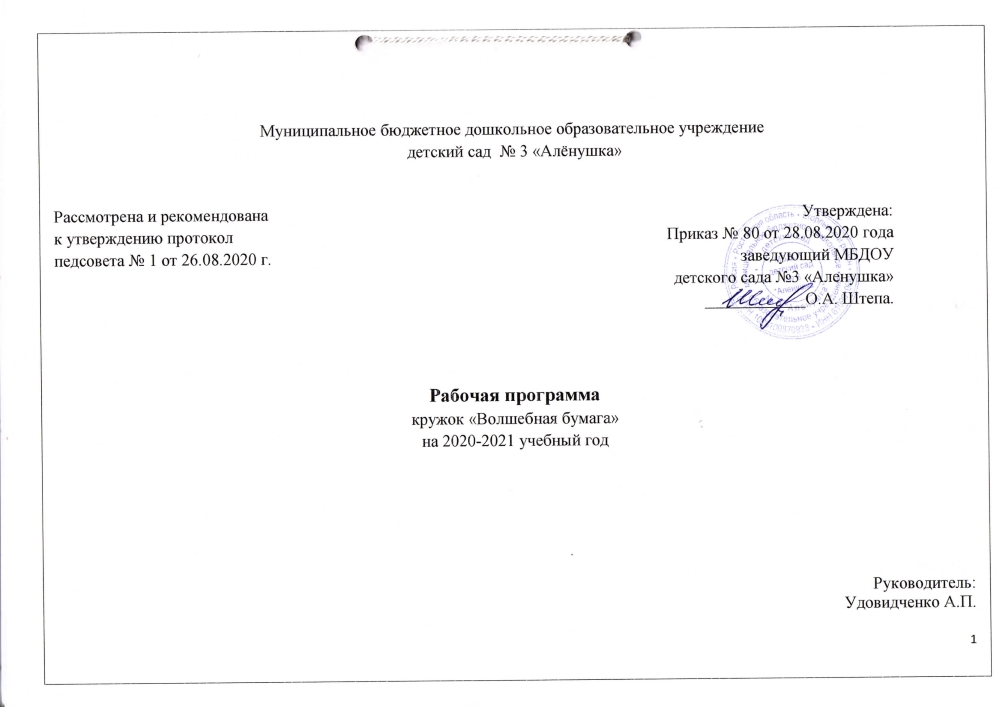 Содержание:Паспорт программыЦелевой разделПояснительная запискаЦель и задачи реализации программыПринципы, лежащие в основе программыПланируемые результаты  освоения программыОрганизационный разделМетоды и приемы организации воспитательно-образовательного процессаФорма организации и структура занятийМатериально-техническое оснащениеСодержательный разделСодержание психолого-педагогической работыСистема педагогической диагностики (мониторинга) достижения детьми планируемых результатов освоения программыРезультативность программыРабота с родителямиКалендарно – тематический план программы  дополнительного   образования «Волшебная бумага»Список литературы.Паспорт программы2. Целевой раздел  2.1. Пояснительная запискаНаправленность программы: Дошкольный возраст – яркая, неповторимая страница в жизни каждого человека. Именно в этот период устанавливается связь ребенка с ведущими сферами бытия: миром людей, природы, предметным миром. Происходит приобщение к культуре, к общечеловеческим ценностям. Развивается любознательность, формируется интерес к творчеству.Для поддержки данного интереса необходимо стимулировать воображение, желание включаться в творческую деятельность. На занятиях по рисованию, лепке, аппликации у детей развиваются эмоционально-эстетические чувства, художественное восприятие, совершенствуются навыки изобразительного и конструктивного творчества.Одно из наиболее интересных направлений художественно-эстетического цикла – это конструирование из бумаги. При работе с бумагой у детей совершенствуется ряд важнейших умственных качеств, а также предоставляется платформа для развития творческих задатков.Содержание кружковой программы «Волшебная бумага» предполагает развитие творческих способностей детей при конструировании из бумаги при взаимодействии с другими видами деятельности. В процессе реализации кружковой деятельности формируется способность дошкольников отбирать нужные средства для презентации творческих способностей, стремление достигнуть положительного результата, свободное оперирование усвоенными способами, по-разному комбинируя и трансформируя их.Занятия кружка «Волшебная бумага » направлены на всестороннее интеллектуальное и эстетическое развитие дошкольников, повышение их эффективности. Одной из основных целей конструкторской деятельности из бумаги является развитие личности ребенка, его способностей, творческих задатков, интеллекта. Обучение умениям не вытесняет непосредственности детского восприятия. В процессе конструирования из бумаги помимо развития мелкой моторики у ребенка развивается пространственное воображение, художественный вкус и аккуратность. Конструкторская деятельность из бумаги учит концентрации внимания, так как заставляет сосредоточиться на процессе изготовления поделок, учит следовать устным инструкциям, а также стимулирует развитие памяти, пространственное воображение.Для обучения должны широко использоваться игровые формы активности детей.Учет специфических особенностей конструкторской деятельности детей позволяет определять задачи работы кружка «Волшебная бумага»:· формировать психические предпосылки трудовой деятельности;· интерес к результату и чувство гордости за него, стремление совершенствовать его качество;· разнообразные способы работы с различными материалами и инструментами;· совершенствовать способность воспроизводить простейшие образцы поделок.При конструировании из бумаги дети учатся различным приемам работы таким, как сгибание, обрывание, надрезание, склеивание. Посещение кружка «Волшебная бумага» позволит развить у детей способность работать руками, приучить к точным движениям пальцев, совершенствовать мелкую моторику рук, развить глазомер. В процессе создания композиции у детей формируется чувство цвета, симметрии, представление о глубине пространства листа бумаги. Они научатся правильно располагать предметы на плоскости листа, устанавливать связь между предметами, расположенными в разных частях фона. Очень важный момент работы с бумагой – взаимосвязь занятий с самостоятельной творческой деятельностью детей.Широкие возможности для активизации учебного процесса дает использование соответствующих педагогических технологий, в частности, технологии, предполагающие построение учебного процесса на ситуативной, прежде всего, игровой основе. Выбор методов и приемов способствует формированию мотивации учения, формированию общеучебных умений и навыков. При отборе содержания методов и форм учебно-воспитательного процесса учитывается уровень подготовки развития детей, индивидуальные и психологические особенности, склонности детей. Среди приемов, используемых в процессе реализации кружковой деятельности, усиливающих мотивацию обучения, следует назвать:- активизация и индивидуализация обучения;- игры и игровые ситуации;- творческие работы и т.д.АктуальностьПравильно организованный художественный труд в детском саду и семье дает детям углубленные знания о качестве и возможностях различных материалов, способствует закреплению положительных эмоций, стимулирует желание трудиться и овладевать особенностями мастерства, приобщает к народному декоративному искусству, подготавливает ребенка к последующему обучению в школе. Следовательно, есть все основания рассматривать данную деятельность, как важный элемент гармоничного развития детей.2.2. Цель и задачи реализации программыЦель: развитие творческих способностей детей старшего дошкольного возраста через аппликацию и бумагопластику.Задачи:Образовательные:Обучать техническим приемам и способам создания различных поделок из бумаги.Формировать сенсорные способности, целенаправленное аналитико-синтетическое восприятие создаваемого предмета, обобщенное представление об однородных предметах и сходных способах их создания.Создавать условия для развития творческой активности детей, участвующих в кружковой деятельности, а также поэтапное освоение детьми различных видов бумажной пластики.Формировать умение оценивать создаваемые предметы, развивать эмоциональную отзывчивость.Развивающие:Развивать творческие способности дошкольников.Развивать навыки декоративного искусства.Способствовать развитию мелкой мускулатуры рук, воображения и фантазии.Воспитательные:Воспитывать у детей интерес к бумажной пластике.Воспитывать культуру деятельности, формировать навыки сотрудничества. Воспитывать у детей интерес к изобразительной деятельности друг друга, доброжелательное отношение и взаимопомощь.  А также решаются   разнообразные технические    задачи:Восстанавливать  последовательности выполняемых действий.Действовать  по образцу воспитателя, словесному указанию.Самостоятельно решать творческие задачи, выбирать рисунок для работы  и  атрибуты для его осуществления.Доводить  дело до конца.      2.3 Принципы, лежащие в основе программыПринцип доступности - простота, соответствие возрастным и индивидуальным особенностям;Принцип систематичности и последовательности - постановка задач «от простого к сложному», «от хорошо известному к малоизвестному и незнакомому»;Принцип наглядности - широкое использование зрительных образов, опору на свидетельства органов чувств, благодаря которым достигается непосредственный контакт с действительностью;Принцип демократичности и гуманизма - взаимодействие воспитателя и дошкольника в социуме, уважение  к личности ребенка, реализация собственных творческих потребностей;Принцип обратной связи - совместное обсуждение с дошкольниками того, что получилось и что не получилось, изучение их мнения, определение настроения и перспективы работы; Принцип стимулирования - поощрение и вознаграждение;Принцип интереса- построение или корректировка программы с опорой на интересы детей;Принцип деятельности - развитие мелкой моторики осуществляется через вид детской деятельности – лепку.
Принцип интеграции – сочетание основного вида деятельности с развитием речи, с игровой деятельностью, с развитием познавательных процессов. Принцип   комфортности – атмосфера доброжелательности, вера в силы ребенка, создание для каждого ребенка ситуации успеха;2.4 Планируемые  результаты  освоения программыУровень развития интегративных качеств ребенка        Личностные результаты освоения дополнительной общеразвивающей программы:- проявлять самостоятельность,- осознавать положительное отношение к труду; бережное отношение к материалам;- уважительно относится к сверстникам и взрослым, проявлять отзывчивость и взаимопомощь в коллективе.Метапредметные результаты освоения дополнительной общеразвивающей программы:- иметь опыт работы в коллективе;- уметь выслушивать и воспринимать чужую точку зрения;- развить пространственное мышление; устойчивый интерес к творческой деятельности;- развивать конструкторские способности, техническое мышление, творческий подход и работе;- владеть навыками безопасности при работе с инструментами, материалами;- выполнять задания по инструкции педагога.Предметные результаты:К концу обучения по программе обучающиеся должны:Знать:- правила безопасной работы и организации рабочего места;- понятие о декоративном искусстве, композиции, конструировании, аппликации и т.п.;- различия между плоскими изделием и объёмной фигурой;- различные приёмы использования бумаги;Уметь:- соблюдать правила безопасности труда;- поддерживать порядок на рабочем месте во время работы;- бережно относиться к инструментам и материалам;- экономно размечать материал, самостоятельно изготовлять изделия по образцу;- различать и выбирать для работы бумагу с различными свойствами- применять различные детали при изготовлении объёмных конструкций правильно складывать бумагу;- применять разные виды материала в одном изделии3. Организационный раздел   3.1. Методы и приемы организации  образовательного процесса    Широкие возможности для активизации учебного процесса дает использование соответствующих педагогических технологий, в частности, технологии, предполагающие построение учебного процесса на ситуативной, прежде всего, игровой основе. Выбор методов и приемов способствует формированию мотивации учения, формированию общеучебных умений и навыков. При отборе содержания методов и форм учебно-воспитательного процесса учитывается уровень подготовки развития детей, индивидуальные и психологические особенности, склонности детей. Среди приемов, используемых в процессе реализации кружковой деятельности, усиливающих мотивацию обучения, следует назвать:- активизация и индивидуализация обучения;- игры и игровые ситуации;- творческие работы и т.д.Методы и приёмы обучения: - наглядный (показ видео и мультимедийных материалов, иллюстраций, просмотр фотографий, поделок, схем, работа по образцу и др., пальчиковая гимнастика, наблюдение за действиями педагога); - словесный (устное изложение , беседа, пояснение, вопросы, художественное слово, поощрение, обыгрывание игрушки); - практический (индивидуальная помощь, упражнения с материалом, отработка приемов). 3.2. Форма организации и структура занятий.Организация работыОсвещение. В связи с тем, что данный вид работ связан с цветоразличением, рабочее место ребенка должно быть хорошо освещено. Свет должен падать равномерно с левой стороны и не давать бликов.Посадка. Во время работы необходимо следить за правильной посадкой детей, соблюдая маркировку мебели. Ребенок не должен низко наклоняться над столом, можно чередовать работу сидя и стоя. Обязательно нужно проводить физкультминутки.Поддержание чистоты и порядка. При любой творческой деятельности поверхность стола накрывают, для того чтобы она осталась чистой. Учитывая особенности работы с клеем, необходимо использовать как сухие, так и влажные салфетки.Форма проведения занятия.В зависимости от темы, целей и задач конкретного занятия предлагаемые задания могут быть выполнены индивидуально, парами. Сочетание различных форм работы способствует приобретению детьми социальных знаний о межличностном взаимодействии в группе, в коллективе, происходит обучение, обмен знаниями, умениями и навыками.Программа предполагает совместную работу детей с воспитателем. Учитывая возраст детей и новизну материала, для успешного освоения программы индивидуальная помощь педагога каждому ребенку должна чередоваться с их самостоятельной творческой деятельностью. Место педагога в деятельности по обучению детей, работе с бумагой в технике «бумагопластика», меняется по мере развития овладения детьми соответствующими навыками. Основная задача в освоении программы – содействовать развитию инициативы, выдумки и творчества детей в атмосфере эстетических переживаний и увлеченности, совместного творчества взрослого и ребенка      Разнообразные формы занятия дают возможность детям проявить свою индивидуальность, самостоятельность, способствуют гармоничному и духовному развитию личности. При организации работы необходимо постараться соединить игру, труд и обучение, что поможет обеспечить единство решения познавательных, творческих  и игровых задач.        Все задания соответствуют по сложности детям определенного возраста. Это гарантирует успех каждого ребенка и, как следствие воспитывает уверенность в себе. Структура занятия:1. Подготовительный этап: организационный момент (художественное слово), пальчиковая гимнастика.2. Основной этап: объяснение и практическая деятельность.3. Заключительный этап: подведение итогов – похвала детей за труд и красоту созданной композиции.Использование игр в обучении детей аппликации помогает активизировать деятельность детей, развивать познавательную активность, наблюдательность, внимание, память, мышление, поддерживает интерес к изучаемому, развивает творческое воображение, образное мышление.3.3. Методическое обеспечение программыУчебно-методическое и информационное обеспечение программы   Для успешной реализации программы используются:Технические средства обучения: Музыкальное сопровождение (магнитофон).Учебно-наглядные пособия: Плакаты, схемы, модели, демонстрационный материал, методические пособия, дидактические игры, художественная и вспомогательная литература, фотографии, иллюстрации, разработка бесед, игр, образцы.Материально – техническое обеспечение программы   Для занятий в кружке необходимо иметь:- цветную бумагу,- гофрированную бумагу,- бумажные салфетки разных цветов,- картон белый и цветной,- клей (наилучшим является клей ПВА),- ножницы,- карандаши простые,- кисточки для клея,- салфетки,- клеенка- бегающие глазки;- гуашевые краски.4. Содержательный  раздел4.1. Содержание психолого-педагогической работы1. Занятия аппликацией способствуют развитию таких психических процессов, как: внимание, память, мышление, а так же развитию творческих способностей. Бумагопластика способствует развитию восприятия, пространственной ориентации, сенсомоторной координации детей, то есть тех школьно-значимых функций,  которые необходимы для успешного обучения в школе. Дети учатся планировать свою работу и доводить её до конца.2. Занимаясь пластилинографией, у ребенка развивается умелость рук, укрепляется сила рук, движения обеих рук становятся более согласованными, а движения пальцев дифференцируются, ребенок подготавливает руку к освоению такого сложного навыка, как письмо. 3. Дополнительные занятия кружка ”Волшебная бумага” способствуют более успешному освоению образовательной программы. Реализуется познавательная активность детей. Весь подбираемый материал для занятий с детьми, имеет практическую направленность, максимально опирается на имеющийся у них жизненный опыт, помогает выделить сущность признаков изучаемых объектов и явлений, активизирует образы и представления, хранящиеся в долговременной памяти. Они позволяют уточнить уже усвоенные ими знания, расширить их, применять первые варианты обобщения.4.Таким образом, организация работы по созданию продуктов детского творчества в технике пластилинография позволяет решать не только практические, но и воспитательные и образовательные задачи, способствует всестороннему развитию личности ребенка. В игровой форме дети учатся выделять в своих художественных работах главный замысел и оттенять второстепенные детали. Дошкольники получают знания, умения и навыки, знакомятся с миром предметов в процессе частичного использования бросового материала. При этом расширяются возможности изобразительной деятельности детей, раскрываются методы обучения основным правилам, приемам и средствам композиции.4.2. Система педагогической диагностики (мониторинга) достижения детьми планируемых результатов освоения программыОписание используемых оценочных средствРезультативность деятельности обучающихся в творческом объединении оценивается с помощью следующих методов диагностики:- наблюдение;- практическое задание.Инструментарий для оценивания результатовФорма проведения диагностики – итоговое занятие, которое предполагает самостоятельный выбор технологии, материала и средств выразительности. Для получения дополнительной информации осуществляется наблюдение за детьми на других занятиях.Анализ каждого выполненного ребенком диагностического задания проводится в соответствии с баллами (по 3-х балльной шкале), характеристика которых составлена на основе рекомендацийКаждое задание оценивается по бальной системе:Высокий уровень – 3 балла;Средний – 2 балла;Низкий – 1 балл.По результатам выполнения всех заданий суммируются баллы и определяется уровень:высокий уровень 13-15 баллов,средний уровень 9-12 баллов,низкий уровень 4-8 баллов.Диагностическая карта результатов обследований.1.Знание основных геометрических понятий.- Высокий уровень – делает самостоятельно.- Средний уровень – делает с помощью педагога или товарищей.- Низкий уровень – не может сделать.2. Умение создавать изделия, пользуясь инструкциями.- Высокий уровень – делает самостоятельно.- Средний уровень – делает с помощью педагога или товарищей.- Низкий уровень – не может сделать.3. Творческое развитие:- Высокий уровень – работы отличаются ярко выраженной индивидуальностью.- Средний уровень – работы выполнены по образцу, соответствуют общему уровню возрастной группы.- Низкий уровень – явные диспропорции, нарушение цветовой гаммы.4. Формирование культуры труда и совершенствование трудовых навыков:Оцениваются умения:– организовать свое рабочее место,– рационально использовать необходимые материалы,– аккуратность выполнения работы.ПРОТОКОЛ ПЕДАГОГИЧЕСКОЙ ДИАГНОСТИКИ ЗАПОЛНЯЮТСЯ ДВАЖДЫ В ГОД (В СЕНТЯБРЕ И МАЕ).
   + - высокий уровень – 10-12 б   +/- - средний уровень –  9-6 б    -   - низкий уровень-  5-0 б4.3. Результативность программы:           Таким образом, данное построение кружка дополнительного образования по пластилинографии «Волшебники» способствует более успешному освоению образовательной программы, особенно по художественно – эстетическому развитию. Реализуется познавательная активность детей. Весь подбираемый материал для занятий с детьми, имеет практическую направленность, максимально опирается на имеющийся у них жизненный опыт, помогает выделить сущность признаков изучаемых объектов и явлений, активизирует образы и представления, хранящиеся в долговременной памяти.        Дети в интересной игровой форме обогащают свой словарь. В процессе обыгрывания сюжета и выполнения практических действий с пластилином ведётся непрерывный разговор с детьми. Такая игровая организация деятельности детей стимулирует их речевую активность. Дети знакомятся с художественными произведениями, стихами, загадками,  потешками, пальчиковыми играми. У детей развиваются математические представления о счете, размере, величине; развиваются сенсорные эталоны. Сенсорное развитие занимает одно из центральных мест в работе с детьми по пластилинографии, происходит развитие общих сенсорных способностей: цвет, форма, величина.      У детей воспитываются тактильные и термические чувства пальцев. Необходимость тактильного и термического чувства кончиками и подушечками пальцев обусловлена практикой жизни, должна стать необходимой фазой обучения, накопления социокультурного опыта ребенка.Также данная программа - обеспечивает своевременное, всестороннее развитие личности ребенка  с учетом его индивидуальных и психофизических особенностей; активно помогает каждому ребенку в освоении соответствующих возрасту умений и знаний, и обучает систематически и грамотно анализировать полученные результаты.Программа удобна в использовании и может быть использована другими педагогами. 4.4. Работа с родителямиРазнообразие форм и методов работы помогает найти точки соприкосновения с разными категориями родителей. Взаимодействие с родителями направленно на обмен опытом, повышение педагогической компетентности родителей, формирование у них педагогических умений и др.     Непосредственно   индивидуально изучается запрос  семьи  на воспитательные  и  образовательные услуги, учитываются их  пожелания. - проводятся  консультации,  беседы,  анкетирования родителей;-организовываются  выставки  детских  работ.4.5.  Календарно-тематический план для детей 6-7 лет: Тематический план для детей подготовительной группы на 2020-2021 учебный годОсновные требования к уровню подготовки детейСписок использованной литературыГрушина Л.В. Игрушки в интерьере. Мастерилка.- Москва: «Карапуз»; 1999.Грушина Л.В.Что имеем, то храним. Мастерилка.- Москва: «Карапуз»; 1999.Давыдова Г.Н. Бумагопластика. Цветочные мотивы. – М: Издательство «Скрипторий 2003», 2007 гДолженко Г.И. 100 поделок из бумаги. – Ярославль: Академия развития, 2006.- 144с.Корнева Г.М. Бумага: Играем, вырезаем, клеим.- СПб.: Издательский Дом «Кристалл», 2001.Корнева Г.М. Поделки из бумаги.- Изд. дом «Кристалл»-2002Лыкова И. А. «Художественный труд в детском саду».М: Карапуз, 2009г.Никонова Е.А. Я открою вам секрет. Рисуем, мастерим, знакомимся с народными промыслами России.- СПб.: «Паритет», 2005.Новикова И.В. Квиллинг. Бумажные поделки в детском саду. – Ярославль: Академия развития, 2011 гПетрова И.М. Волшебные полоски. Ручной труд для самых маленьких.- СПб.: «Детство – пресс»; 2005.Петрова И.М. Объемная аппликация: Учебно – методическое пособие.- СПб.: «Детство – пресс»; 2008.Соколова Школа оригами: Аппликация и мозаика. – М.: Издательство Эксмо; СПб.; Валерии СПД, 2003.- 176 с.Ханна Линд. Бумажная мозаика. – М: Айрис-Пресс, 2007 г.Необходимость созданияТенденции современного образования, приоритет развития личности ребёнка, его творческого потенциала.НазваниеПрограмма дополнительного образования по обучению старших дошкольников объёмной аппликации «Волшебная бумага».Направление Обьёмная аппликация, бумагопластика.ЗаказчикМБДОУ детский сад №3 «Алёнушка».Родители.Составитель программы Воспитатель д/с «Алёнушка» Удовидченко А.П.Исполнитель программыМБДОУ детский сад №3  «Алёнушка».Цель Развитие творческих способностей детей старшего дошкольного возраста через аппликацию и бумагопластику.Задачи Обучающие: -Обучать техническим приемам и способам создания различных поделок из бумаги.-Формировать сенсорные способности, целенаправленное аналитико-синтетическое восприятие создаваемого предмета, обобщенное представление об однородных предметах и сходных способах их создания.-Формировать поэтапное освоение детьми различных видов бумажной пластики.-Формировать умение оценивать создаваемые предметы, развивать эмоциональную отзывчивость.Развивающие: - способствовать развитию познавательной активности, творческого мышления, воображения, фантазии;  - развивать художественный вкус, изобретательность, интерес к процессу и результатам работы; - развивать мелкую моторику пальцев рук; - развивать речь воспитанников, обогащать словарный запас. Воспитательные: Воспитывать у детей интерес к бумажной пластике.Воспитывать культуру деятельности, формировать навыки сотрудничества.Сроки реализации1 годЦелевая аудиторияДети 6-7 летФорма занятийПодгруппаПериодичность занятий2 раза в неделю.Способы определения результативностиМониторингВыставки  работУчастие в конкурсах художественной направленностиОжидаемые результаты освоения программыВ результате обучения по данной программе дети:· научаться различным приемам работы с бумагой;· научаться следовать устным инструкциям;· будут создавать композиции с изделиями, выполненными из бумаги;· разовьют внимание, память, мышление, пространственное воображение;· разовьют мелкую моторику рук и глазомер;· разовьют художественный вкус, творческие способности и фантазию;· познакомятся с различными техниками работы с бумагой;· овладеют навыками культуры труда;· улучшат свои коммуникативные способности и приобретут навыки работы в коллективе.Форма детского объединениякружокИнтегративные качестваПланируемый уровень развития интегративных качеств (целевые ориентиры)Эмоционально - отзывчивыйПроявляет эмоциональную отзывчивость на произведения изобразительного искусства, на красоту окружающих предметов (игрушки) и объектов природы (растения, животные).Любознательный, активныйПринимает активное участие в продуктивной деятельности (бумагопластика).Использует  нетрадиционную технику и разные способы создания изображения.Знаком  с миром разных предметов в процессе частичного использования, так называемого бросового материала.Способный решать интеллектуальные и личностные задачи Создает  элементарные предметы по образцу, проявляет желание создавать выразительные образы посредством объёма и цвета  из пластилина с помощью взрослого или самостоятельно.Проявляет аккуратность в работе, доводит начатое дело до конца. Усидчив, терпелив, трудолюбив. Умеет работать совместно, коллективно.Овладевший необходимымиумениями и навыками Использует различные приемы работы с бумагой;· умеет следовать устным инструкциям;· создает композиции с изделиями, выполненными из бумаги;· развито внимание, память, мышление, пространственное воображение;· развита мелкая моторика рук и глазомер;· развит художественный вкус, творческие способности и фантазия;· знает  различные техники работы с бумагой;· владеет навыками культуры труда;День неделиВремя Вторник 16.00 – 16.30Четверг 16.00 – 16.30№п/п       Фамилия, имя ребенкаЗнание основных геометрических понятийЗнание основных геометрических понятийУмение пользоваться инструкциямиУмение пользоваться инструкциямиТворческое развитиеТворческое развитиеКультура труда, трудовые навыкиКультура труда, трудовые навыкиитогоитого№п/п       Фамилия, имя ребенка№п/п       Фамилия, имя ребенка123456789101112131415Ме-сяцМе-сяцТемаСодержание занятияКомпонент ДОУМатериалСопутствующие формы работыКол-во занятийСентябрьОбъемная аппликацияОсенний лесПознакомить детей с понятием объемной аппликации. Изготовить коллективную объемную аппликацию на листе бумаги.Бумажная пластика. Воспитание любви к природе, развитие умения видеть красоту окружающего мира.Полоски бумаги 1*5 см для стволов белого и коричневого цвета, прямоугольники 12*15для кроны желтого, оранжевого и бордового цвета.Ознакомление с окружающим. Экскурсия на природу, наблюдение за сезонными изменениями в природе.2СентябрьОбъемная аппликацияНа лесной полянкеЗакрепить понятие «объемная аппликация». Изготовить объемную аппликацию на плоскости.Развитие творчества, воображения, умения работать сообща, помогая товарищу.Полоски бумаги 1*5 см для стволов белого и корич-невого цвета, прямоуголь-ники 12*15для кроны желтого, оранжевого и бордового цвета, конфетти, еловая шишка, пластилино-вые шарики, веточки.Развитие речи. Беседа на тему: «Кто живет в лесу?» Закрепление понятия «дикие животные». Дидактическая игра «Посели животное».2СентябрьОбъемная аппликацияДары осени – овощиНаучить делать объемную аппликацию дары осени – овощи.Учить детей правильно складывать бумагу, работать с ножницами и клеем, воспитывать 2аккуратность.Полоски длиной 15 см и шириной, равной высоте шаблона: морковь, свекла, огурец – 12 см, перец – 9см, помидор – 6 см, соответствующего цветаРазвитие речи. Чтение стихотворения Тувим Ю. «Овощи». Д/и «Во саду ли, в огороде».2ОктябрьОбъемная аппликацияДары осени – фруктыНаучить делать аппликацию с фруктами.С2пособствовать развитию мелкой мускулатуры рук. Воспитывать интерес к бумажной пластике.Полоски длиной 15 см и шириной, равной высоте шаблона: груша – 9,5 см, яблоко – 7 см, слива, абрикос – 4,5 см, виноград – 3,5 см соответствующего цвета.Театрализованная деятельность по сказке Сутеева В. «Яблоко»2ОктябрьОбъемная аппликацияОсенняя веткаПознакомить детей с новым видом объемной аппликации, объединяющим два способа складывания бумаги: «книжкой» и «гармошкой».Бумажная пластика. Развитие воображения через воспитание наблюдательности. 2 прямоугольника 5*10 см желтой бумаги для листьев, полоска 12*0,5 см коричневого цвета, ½ листа цветного картона.Музыкальное воспитание. Слушание песни «Падают, падают листья» сл. М.Ивенсон, муз. М.Красева.2ОктябрьОбъемная аппликацияЗонтикИзготовление зонтика способом объемной аппликации.Наблюдение за погодой, соотношение ее с временем года.Полукруг радиусом 8 см, полоска 0,5*15 см , ½ альбомного листа.Развитие речи. Стихотворение С.Г. Козлова «Серый дождик затяжной». Рассматривание картинок на тему «Погода».2ОктябрьОбъемная аппликацияГеоргиныИзготовление осеннего цветка – георгина. Показать новый способ создания объемной аппликации путем многослойности.Способствовать развитию воображения, эмоциональной отзывчивости.Круги красного цвета радиусом 4,5 см и 5,5 см и два круга радиусом 6 см, полоска зеленого цвета 0,5*12 см – стебель, квадрат желтого цвета со стороной 1 см – тычинки, прямоугольник голубого цвета 7*10,5 см – ваза. Ознакомление с окружающим. «Чем осень нам запомнилась?» - «Цветами». Дидактическая игра «Назови этот цветок».2НоябрьОбъемная аппликацияАстрыИзготовление цветка астры. Закрепить способ многослойности.Учить детей складывать бумагу, ножницами придавать нужную форму, формировать из деталей объемную аппликацию. Развивать цветовое восприятие.4-6 кругов цветной бумаги розового или фиолетового цвета радиусом 3,5 см для цветка, квадрат желтого цвета со стороной 1,5 см для тычинок, полоска зеленого цвета 12*0,5 см – стебель, прямоугольник 8,5*5,5 см – ваза.Художественное воспитание. Напомнить детям понятие «натюрморт». Дидактическая игра «Создай из предметов красивый натюрморт».2НоябрьОбъемная аппликацияЁжикСоздать объемную аппликацию ежика, используя способ изготовления астры.Закрепить навык складывания бумаги «юбочкой», нарезание краешков «лучиками», развивать вообра-жение, мелкую мускулатуру рук.Полукруг сиреневого цвета радиусом 2,7 см – голова, прямоугольник сиреневого цвета 2*4 см – туловище, 8 кругов фиолетовой бумаги радиусом 3,5 см – колючки, прямоугольник 3*4 см – нос, конфетти – глаза.Физическое воспитание. Дыхательная гимнастика «Ёжик». Экологическое воспитание. «Угощение для ёжика».2НоябрьОбъемная аппликацияЁлкаНаучить детей склеивать из цветной бумаги объемную елку.Развивать пространственное восприятие, под-держивать интерес к бумажной пластике.Прямоугольник коричневого цвета 1,5*1 см, прямоугольник зеленого цвета 14*22 см, шаблон.Изобразительная деятельность. Рисование по загадке «Зимой и летом одним цветом».НоябрьОбъемная аппликацияЁлочные игрушки из «гармошки»Показать детям, как из обычной цветной бумаги сделать необычные игрушки на елку.Воспитывать культуру общения, навыки сотрудничества. Развивать мелкую мускулатуру рук. Цветные прямоугольники 6*12 из плотной бумаги разного цвета, елочные игрушки.Развитие навыков декоративного конструирования.ДекабрьОбъемная аппликацияМатрешкаЗакрепить навык складывания бумаги способом «гармошки». Научить делать матрешку.Воспитывать интерес к бумажной пластике. Привлекать детей к изготовлению украшений к празднику. Знакомить с традициями русского народа.¼ круга розового цвета радиусом 5,5 см – платочек, малиновый прямоугольник 9,5*16 см – платье, конфетти –горошки, желтый полукруг радиусом 1,7 см – прическа, белый круг R=1,7 см, конфетти для глаз, щёк и рта.Театрализованная деятельность. Разучивание ролей к новогоднему празднику. Рассматривание фотографий детей с прошлого новогоднего праздника.ДекабрьОбъемная аппликацияВеточка елиИзготовление веточки ели.Создание праздничного настроения и украшение группы к празднику.2-3 прямоугольника зеленого цвета 35*15 см, елочные игрушки из «гармошки», матрешка.Экологическое воспитание: «Для чего сажают ёлки?» Музыкальное воспитание. Разучивание песенки о елочке. 2ЯнварьСнегурочкаСоздать объемную аппликацию «Снегурочка» используя бумагу и вату. Показать детям новый способ аппликации. Способствовать развитию у детей воображения, умения использовать в аппликации дополнительный материал. Голубой прямоугольник 5,5*6 см – корона, белый круг радиусом 1,5 см – голова; желтые полукруг радиусом 1,5 см и 2 полоски 1*8 см (косы) – прическа; красная полоска 1*3 см – рукавички, ¼ круга голубого цвета радиусом 8 см – шубка, конфетти для глаз, щёк, носа и рта, вата.Развитие речи. Чтение русской народной сказки «Снегурочка»2ЯнварьСнежинка Научить детей делить круг на 6 и 12 частей, вырезать снежинку.Познакомить с новым способом аппликации. Круг из тонкой бумаги для пишущих машин белого цвета радиусом 5 см или 3,5 см.Театрализованная деятельность. Кукольный спектакль «Как медведь считал снежинки»2ФевральЗвездаНаучить детей делать из бумаги звездочку.Способствовать развитию навыков конструирования.Круги цветной бумаги желтого, оранжевого и красного цвета радиусом 5 см, 4 см, 3 см.Развитие речи. Чтение рассказа С. Козлова «Как Ёжик с Медвежонком протирали звезды»2ФевральЗимняя сказкаПомочь детям, используя приобретенные навыки работы с бумагой, создать то, что они задумали.Развивать у детей самостоятельность, активность в поисках способов изображения сказочного образа.Кусочки цветной бумаги различного цвета и разной формы, вата, конфетти, клей, ножницы.Художественная деятельность. Рисование «Белоснежна, белокрыла наша зимушка – зима».2ФевральПодснежникиИзготовить корзину с подснежникамиСпособствовать формированию навыков деления круга на 6 частей и использование это при изготовлении поделок, Воспитывать старательность, аккуратность.  Белый круг радиусом 2,5 см – цветок, 2 желтых круга 1,5 см – тычинки.Театрализованная деятельность. Словацкая сказка «Двенадцать месяцев».2ФевральАлые парусаНаучить детей с помощью аппликации создавать корабль с объемными парусами.Познакомить детей с различными видами морских кораблей. Способствовать развитию навыков конструирования.Коричневый прямоугольник 21*5 см – корпус корабля, 3 полоски коричневого цвета 0,5*14 см, 0,5*10 см, 0,5*5 см; красные квадраты со сторонами 5,5 см, 4,5 см, 3,5 см – паруса. Ознакомление с окружающим. Рассматривание картинок и беседа на тему «Морской транспорт»2МартМимозаСоздать открытку с весенним цветком – мимозой. Напомнить детям способ скатывания бумаги.Сформировать навыки детей из кусочков бумаги скатывать шарики, составлять композицию. Вызвать желание сделать красивый подарок для мамы.Зеленый прямоугольник из полукартона 14*4 см, зеленый прямоугольный треугольник 3,5*9*9,5 см; из цветной бумаги два прямоугольника желтого цвета 14,5*20 см и зеленого цвета 7*10 смРазвитие речи. Разучивание стихотворения Е. Благинина «Посидим в тишине» 2МартМать - и - мачехаНаучить делать из бумаги цветок мать-и - мачехиЗакрепить умение скатывать и скручивать бумагу, развивать мелкую мускулатуру рук.Зеленый полукартоновый прямоугольник 1*2 см зеленого цвета – стебель, желтый круг радиусом 1,5 см – цветок.Экологическое воспитание. Беседа о подснежниках, рассматривание их на картинкам.2МартБукет из веток вербы и березы в водеСоздать букет из веток вербы и березы. Напомнить способ придания бумаге формы листочка.Учить детей создавать композицию из кусочков бумаги. Развивать моторику пальцев. Способствовать развитию навыков конструирования, воображения.Коричневый прямоугольник 1*4 см – веточка, вата, 2 полоски коричневого цвета 1*18 см – веточки, 3 зеленых прямоугольника 4*8 см – листочки, 2 прямоугольника (желтый и зеленый) 6*2,5 см – листочки, коричневый квадрат со стороной 8 см - вазаЭкологическое воспитание. Рассматривание живых веток вербы и березы.2МартБукет сирениНаучить детей из бумаги делать объемную аппликацию сирени.Учить детей оформлять свою работу красиво, развивать эстетический вкус фантазию.Белый прямоугольник 15*7,5 см из альбомного листа в форме морковки, 4 зеленых прямоугольника 7*6 см – листья, 15-20 кругов радиусом 1,5 см сиреневого, фиолетового цвета – цветы.Художественное воспитание. Рисование веточки сирени.2Веточка яблониНаучить детей делать аппликацию веточки яблони, закрепить навыки складывания из бумаги листочка, вырезания цветов.Развивать у детей эстетическое восприятие, любовь к природе, желание передавать ее красоту в аппликации.9 белых кругов R=3,5 см – цветы, 9 белых и 9 желтых кругов R=1,5 см – тычинки, коричневая полоска 18* 0,5 – ветка, зеленый прямоугольник 6*12 см – листья.Ознакомление с окружающим. Беседа на тему «Цветущие сады», рассматривание картинок и иллюстраций.2АпрельНарциссы в хрусталь-ной вазеСделать панно «Нарциссы в хрустальной вазе»Развивать у детей эстетическое восприятие, учить видеть красоту цветов, передавать их путем аппликации.2 белых круга R=3,5 см – цветок, желтый прямоугольник 5*7 см – тычинки, зеленая полоска 0,5*11 см – стебель, голубой прямоугольник 15*5,5 см – ваза.Художественное воспитание. Декоративное рисование «Составь узор из листьев, веточек».  2АпрельГвоздикаНаучить детей делать из бумаги гвоздикиРазвивать у детей интерес к окружающему, наблюдательность, закреплять умения вырезать различные формы.4 розовых круга R=3,5 см – цветок, зеленый прямоугольник 2*4,5 см – чашелистик, зеленая полоска 0,5*15 см – стебель, зеленый прямоугольник 3*6 см – листья.Художественное воспитание. Рисование «Готовимся к майским праздникам».2АпрельИгрушки в интерьереЗолотая рыбкаПознакомить с понятием «интерьер». Показать прием изготовления игрушки на палочке.Познакомить с новым способом объемной аппли-кации. Учить детей пользовать выкройками при создании аппликации по образцу. Выкройка рыбки, цветная бумага желтого или оранжевого цвета, палочка, 3 полоски 0,5*20 см (хвост), конфетти для глаз, выкройки мелких деталей, скотч.Ознакомление с окружающем.Экскурсия на пруд. Беседа о речных рыбах, слушание Стихотворения Н.Н.Матвеевой «Рыба, рыба…»2МайИгрушки в интерьереРайские птичкиСделать игрушку птички. Закрепить прием изготовления игрушки на палочке.Закрепить навыки работы с выкройками. Развивать воображение, эстетическое восприятие.Выкройка птички, цветная бумага желтого или оранжевого цвета, палочка, 3 полоски 0,5*20 см (хвост), конфетти для глаз, выкройки мелких деталей,  рыболовная леска диаметром 1мм, скотч, пластилин.Физическое воспитание.Развлечение «Десять птичек – уже стайка».2МайИгрушки в интерьереЦветок «Виолетта»Научить детей с помощью выкройки, цветной бумаги и деревянной палочки делать красивые цветы.Способствовать усвоению навыков работы с выкройками, развивать эмоциональную отзывчивость.Выкройка цветка, цветная бумага любого цвета, деревянная палочка, цветная липкая лента, гибкая проволока, выкройки мелких деталей,  рыболовная леска диаметром 1мм, скотч, пластилин.Ознакомление с окружающим. Наблюдение за цветами на клумбах, рисование их в свободное от занятий время2МайИгрушки в интерьереЛягушонок «Квак»Показать новый вид объемной аппликации и способ ее изготовленияУчить создавать динамические игрушки из бумаги, развивать, мелкую мускулатуру  рукВыкройки туловища, лапок, плотная цветная бумага зеленого цвета или картон, крепкая нитка, клей, ножницы, конфетти для глаз, щёк.Развитие навыков конструирования, бережного отношения к своей работе.2МайИгрушки в интерьереЗайка «Прыг»Закрепить понятие динамической игрушки и навыки ее создания.Закрепление умения делать динамическую игрушку. Выкройки туловища, лапок, плотная цветная бумага зеленого цвета или картон, крепкая нитка, клей, ножницы, конфетти для глаз, щёк.Развитие речи. Заучивание стихотворения  Г. Бойко               «Зайчик».2Воспитанник долженБазовая программаКомпонент ДОУНационально – региональный компонентЗнатьРазличные способы и приемы бумажной пластики и оригами: свертывание, скручивание, складывание; рваная бумага, мятая бумага, аппликация из цветных полосок, объемная аппликация, плоскостной картонаж, конструирование из бумаги. Особенности и различные виды бумаги: калька, картон, бумага для принтера, цветная бумага для ксерокса, рифленый картон, обёрточная бумага, обои. Принцип создания книг, коробок. Иметь начальное представление о дизайне, декоративно – прикладном искусстве. Назначение бумаги и использование бумажных изделий в повседневной жизни.УметьВыполнять различные манипуляции с бумагой: складывать, сворачивать, скручивать, свертывать, мять, рвать на нужные кусочки. Создавать аппликации из полосок, а также объемные. Использовать навыки декоративного конструирования, придумывать свой узор, располагать элементы декорирования ритмично, соблюдая сочетаемость цветов и оттенков. Располагать элементы аппликации, используя всю площадь листа. Пользоваться клеем, кисточкой.Ценить свой труд и труд другого человека. Бережно относиться книгам, картинам, предметам окружающего нас предметного мира. Заботиться о домашних животных. Сотрудничать с товарищами при создании коллективной работы.Испытывать гордость за великие произведения русских художников, литературные произведения писателей.